АННОТАЦИЯ К АДАПТИРОВАННОЙ РАБОЧЕЙ ПРОГРАММЕ ПО ПРЕДМЕТУ «ТЕХНОЛОГИЯ»(для мальчиков с ОВЗ (ЗПР) 5 – 8 класс)Адаптированная рабочая программа по предмету «Технология. Технический труд» для обучающихся с ОВЗ (ЗПР) 5-8 классов составлена на основе Федерального компонента государственного стандарта основного общего образования и примерной программы основного общего образования по технологии, направление «Технический труд» (А.Т.Тищенко,В.Т.Симоненко, Технология. Содержание образования: Сборник нормативно-правовых документов и методических материалов. – М. Вентана-Граф 2018 г., ). Программа составлена с учетом опыта трудовой и технологической деятельности, полученного учащимися при обучении в начальной школе.Цели и задачи адаптированной рабочей программы по технологии для обучающихся с ограниченными возможностями здоровья (ЗПР)  те же, что и в общеобразовательном классе.Основным предназначением образовательной области «Технология» в системе общего образования является формирование трудовой и технологической культуры школьника, системы технологических знаний и умений, воспитание трудовых, гражданских и патриотических качеств его личности, их профессиональное самоопределение в условиях рынка труда, формирование гуманистически ориентированного мировоззрения. Образовательная область «Технология» является необходимым компонентом общего образования школьников, предоставляя им возможность применить на практике знания основ наук. В основной школе «Технология» изучается с 5-го по 8-ой класс данной ступени обучения.Содержанием программы по направлению «Технология. Технический труд» предусматривается изучение материала по следующим сквозным образовательным линиям:культура и эстетика труда;получение, обработка, хранение и использование информации;основы черчения, графики, дизайна;элементы домашней и прикладной экономики, предпринимательства.знакомство с миром профессий, выбор жизненных, профессиональных планов учащимися;влияние  технологических  процессов  на  окружающую  среду  и  здоровьечеловека;творческая, проектная деятельность;история,  перспективы  и  социальные  последствия  развития  технологии  итехники.Исходя из необходимости учета потребностей личности школьника, его семьи и общества, достижений педагогической науки, конкретный учебный материал для включения в программу отбирается с учетом следующих положений:распространенность изучаемых технологий в сфере производства, сервиса и домашнего хозяйства и отражение в них современных научно-технических достижений;возможность освоения содержания на основе включения учащихся в разнообразные виды технологической деятельности, имеющих практич ескую направленность;выбор объектов созидательной и преобразовательной деятельности на основе изучения общественных, групповых или индивидуальных потребностей;возможность реализации общетрудовой, политехнической и практической направленности обучения, наглядного представления методов и средств осуществления технологических процессов;возможность познавательного, интеллектуального, творческого, духовно-нравственного, эстетического и физического развития учащихся.Каждый раздел программы включает в себя основные теоретические сведения, практические работы и рекомендуемые объекты труда. При этом предполагается, что изучение материала программы, связанного с практическими работами, должно предваряться необходимым минимумом теоретических сведений.программе предусмотрено выполнение школьниками творческих или проектных работ. Соответствующая тема по учебному плану программы дается в конце каждого года обучения. При организации творческой или проектной деятельности учащихся очень важно акцентировать их внимание на потребительском назначении того изделия, которое они выдвигают в качестве творческой идеи.Основной формой обучения является учебно-практическая деятельность учащихся. Приоритетными методами являются упражнения, лабораторно-практические, учебно-практические работы, метод проектов. Все виды практических работ в программенаправлены на освоение различных технологий обработки материалов, электромонтажных, строительно-отделочных и ремонтных санитарно-технических работ, расчетных и проектных операций. Лабораторно-практические работы выполняются преимущественно по теме «Машины и механизмы».Темы раздела «Технологии ведения дома» включают в себя обучение элементам семейной экономики, освоение некоторых видов ремонтно-отделочных и санитарно-технических работ. Соответствующие работы проводятся в форме учебных упражнений.Занятия по направлению «Технология. Технический труд» проводятся на базе мастерских по обработке древесины, металла или комбинированных мастерских.Большое внимание обращается на обеспечение безопасности труда учащихся при выполнении технологических операций, на соблюдение правил электробезопасности. Недопустимы работы школьников с производственным оборудованием, которое не включено в перечень оборудования, разрешенного к использованию в общеобразовательных учреждениях. Не допускается применение на занятиях самодельных электромеханических инструментов и технологических машин. Также не разрешается применять на практических занятиях самодельные электрифицированные приборы и аппараты, рассчитанные на напряжение более 42 В.Интегративный характер содержания обучения технологии предполагает построение образовательного процесса на основе использования межпредметных связей. Это связи с алгеброй и геометрией при проведении расчетных и графических операций, с химией при характеристике свойств материалов, с физикой при изучении устройства и принципов работы машин и механизмов, современных технологий, с историей и искусством при освоении технологий традиционных промыслов.Цели изучения учебного предмета «Технология»Цели и задачи адаптированной рабочей программы по технологии для учащихся с ОВЗ (ЗПР) те же, что и в общеобразовательном классе.Цели:освоение технологических знаний, основ культуры созидательного труда, представлений о технологической культуре на основе включения учащихся в разнообразные виды трудовой деятельности по созданию личностно или общественно значимых изделий;овладение общетрудовыми и специальными умениями, необходимыми для поиска и использования технологической информации, проектирования и создания продуктов труда, ведения домашнего хозяйства, самостоятельного и осознанного определения своих жизненных и профессиональных планов; безопасными приемами труда;развитие познавательных интересов, технического мышления, пространственного воображения, интеллектуальных, творческих, коммуникативных и организаторских способностей;воспитание трудолюбия, бережливости, аккуратности, целеустремленности, предприимчивости, ответственности за результаты своей деятельности; уважительного отношения к людям различных профессий и результатам их труда;получение опыта применения политехнических и технологических знаний и умений в самостоятельной практической деятельности.формирование представлений о технологической культуре производства, развитие культуры труда путём включения обучающихся в разнообразные виды технологической деятельности по созданию личностно или общественно значимых продуктов трудаМесто предмета в базисном учебном плане.Федеральный базисный учебный план для образовательных учреждений Российской Федерации отводит на этапе общего образования 245 часов для обязательного изучения каждого направления образовательной области «Технология». В том числе: в V, VI и VII классах по 70 часов, из расчета 2 учебных часа в неделю, в VIII классе – 35 часов.Ценностные ориентиры содержания предмета «Технология»Программа предусматривает формирование у учащихся общеучебных умений и навыков, универсальных способов деятельности и ключевых компетенции. При этом приоритетными видами общеучебной деятельности для всех направлений образовательной области «Технология» на этапе основного общего образования являются:Определение адекватных способов решения учебной задачи на основе заданных алгоритмов. Комбинирование известных алгоритмов деятельности в ситуациях, не предполагающих стандартное применение одного из них.Творческое решение учебных и практических задач: умение мотивированно отказываться от образца, искать оригинальные решения; самостоятельное выполнение различных творческих работ; участие в проектной деятельности.Приведение примеров, подбор аргументов, формулирование выводов. Отражение в устной или письменной форме результатов своей деятельности.Выбор и использование средств представления информации и знаковых систем (текст, таблица, схема, чертеж, эскиз, технологическая карта, и др.) в соответствии с коммуникативной задачей, сферой и ситуацией общения.Использование для решения познавательных и коммуникативных задач различных источников информации, включая энциклопедии, словари, Интернет-ресурсы и другие базы данных.Владение умениями совместной деятельности: согласование и координация деятельности с другими ее участниками; объективное оценивание свого вклада в решение общих задач коллектива.Оценивание своей деятельности с точки зрения нравственных, правовых норм, эстетических ценностей.Требования к результатам обучения и освоения содержания учебного предмета.Изучение технологии в основной школе обеспечивает достижение личностных, метапредметных и предметных результатов.Личностными результатами обучения являются: сформированность личностных познавательных, интеллектуальных и творческих способностей и интересов в предметной технологической деятельности и необходимости непрерывного образования в современном обществесамостоятельность в приобретении новых знаний, практических умений и навыков, мотивация образовательной деятельности на основе личностно ориентированного подходаготовность к выбору индивидуальной траектории будущей образовательной и профессиональной деятельности, в соответствии с собственными интересами и возможностями, и потребностями обществаразвитие теоретического, технико-технологического, экономического исследовательского мышленияразвитие трудолюбия и ответственности, стремление к эффективной трудовой деятельноститолерантное осознание, готовность и способность вести диалог с другими людьми, находить общие цели для их достиженийпроявление бережного отношения к природным и хозяйственным ресурсам, приобретение опыта природоохранной деятельности;формирование эмоционально-личностного отношения к ценностям народной культуры, воспитание патриота своей Родины • проявление познавательных интересов и активности в данной области предметной технологической деятельности;выражение желания учиться и трудиться в промышленном производстве для удовлетворения текущих и перспективных потребностей;развитие трудолюбия и ответственности за качество своей деятельности;овладение установками, нормами и правилами научной организации умственного и физического труда;самооценка умственных и физических способностей для труда в различных сферах с позиций будущей социализации и стратификации;становление самоопределения в выбранной сфере будущей профессиональной деятельности;планирование образовательной и профессиональной карьеры;осознание необходимости общественно полезного труда как условия безопасной и эффективной социализации;бережное отношение к природным и хозяйственным ресурсам;готовность к рациональному ведению домашнего хозяйства;проявление технико-технологического и экономического мышления при организации своей деятельности;самооценка готовности к предпринимательской деятельности в сфере техническоготруда.Метапредметными результатами обучения технологии в основной школе являются:умение адекватно оценивать себя, свои способности; видеть связь между затраченными усилиями и достигнутыми результатамиумение самостоятельно определять способы решения учебных, творческих, исследовательских и социальных задач на основе заданных алгоритмовформирование умений продуктивно работать, общаться и взаимодействовать друг с другом, планировать и выполнять совместную коллективную работу, корректировать результаты совместной деятельностивладение навыками исследовательской и проектной деятельности, определение целей и задач, планирование деятельности,построение доказательств в отношении выдвинутых гипотез,моделирование технических объектов,разработка и изготовление творческих работ,формулирование выводов,представление и защита результатов исследования в заданном форматеиспользование дополнительной информации при проектировании и создании объектов, имеющих личную, общественно значимую и потребительскую стоимостьовладение нормами и правилами культуры труда на рабочем месте и правилами безопасности при выполнении различных технологических процессовПредметными результатами обучения технологии в основной школе являются:познавательной сфере:владение базовыми понятиями и терминологией, объяснять их с позиций явлений социальной действительностиопыт использования полученных знаний и умений при планировании и освоении технологических процессов при обработке конструкционных материаловподбор материалов, инструментов, оснастки, оборудования в соответствии с технологической, технической и графической документациейподбор естественных и искусственных материалов для практических и проектных работ владение способами научной организации труда при выполнении лабораторных, практических, исследовательских и проектных работ применение межпредметных и внутрипредметных связей в процессе разработки технологических процессов и проектно-исследовательских работценностно-мотивационной сфере:умение ориентироваться в мире нравственных, социальных и эстетических ценностей, в будущем активного участника процессов модернизации различных сторон общественной жизниуважение ценностей иных культур и мировоззренияосознание своей роли в решении глобальных проблем современностиоценивание своих способностей и готовности к труду в конкретной предметной или предпринимательской деятельностиосознание ответственности за здоровый образ жизни, качество результатов труда, экономии материалов, сохранение экологиитрудовой сфере:знание моральных и правовых норм, относящихся к трудовой деятельности, готовность к ихумение планировать процесс труда, технологический процесс с учетом характера объектавыполнять подбор материалов, инструментов и оборудования с учетом требований технологии и материально-энергетических ресурсовпроектирование и составление графической документации, последовательностиучастие в проектной деятельности, владение приемами исследовательской деятельностисоблюдение культуры труда, трудовой и технологической дисциплины, норм иправилумение самостоятельно выполнять отбор информации с использование различных источников информационных технологий, для презентации результатов практической и проектной деятельностиумение самостоятельно или с помощью справочной литературы выполнять контроль промежуточных и конечных результатов труда по установленным критериям и показателям с использованием контрольных и измерительных инструментовВ физиолого-психологической сфере:развитие моторики, координации и точности движений рук при выполнении различных технологических операций, при работе с ручными и механизированными инструментами, механизмами и станкамиВ эстетической сфере:умение эстетически и рационально оснастить рабочее места, с учетом требованийумение проектировать разрабатываемое изделие или проект, с учетом требований дизайна,разработка варианта рекламы выполненного объекта или результатов трудаВ коммуникативной сфере:знания о конструктивном взаимодействии людей с разными убеждениями, культурными ценностями и социальным положениемумение использовать современные средства связи и коммуникации для поиска необходимой учебной и социальной информацииумение работать в коллективе при выполнении практических и проектных работ, с учетомумение публично отстаивать свою точку зрения, выполнять презентацию и защиту проекта изделия, продукта труда или услугиИнтегративный характер содержания обучения технологии предполагает построение образовательного процесса на основе использования межпредметных связей.Личностные УУД:действие смыслообразования (интерес, мотивация);действие нравственно-этического оценивания («что такое хорошо, что такоеплохо»);формирование личного, эмоционального отношения к себе и окружающемумиру;	формирование интереса к себе и окружающему миру (когда ребѐнок задаѐтвопросы);эмоциональное осознание себя и окружающего мира;формирование позитивного отношения к себе и окружающему миру;формирования желания выполнять учебные действия;использование фантазии, воображения при выполнении учебных действий.сфере личностных УУД будут сформированы:внутренняя позиция школьника;личностная мотивация учебной деятельности;ориентация на моральные нормы и их выполнение.Познавательные УУД:Общеучебные универсальные действия:самостоятельное выделение и формулирование познавательной цели;поиск и выделение необходимой информации; применение методов информационного поиска, в том числе с помощью компьютерных средств;структурирование знаний;выбор наиболее эффективных способов решения задач в зависимости от конкретных условий.Универсальные логические действия:имеют наиболее общий (всеобщий) характер и направлены на установление связей и отношений в любой области знания;способность и умение учащихся производить простые логические действия (анализ, синтез, сравнение, обобщение и др.);составные логические операции (построение отрицания, утверждение и опровержение как построение рассуждения с использованием различных логических схем).сфере развития познавательных УУД ученики научатся:использовать знако-символические средства, в том числе овладеют действием моделирования;овладеют широким спектром логических действий и операций, включая общий прием решения задач.Коммуникативные УУД:планирование учебного сотрудничества с учителем и сверстниками – определение цели, функций участников, способов взаимодействия;постановка  вопросов  –  инициативное  сотрудничество  в  поиске  и  сбореинформации;разрешение конфликтов – выявление, идентификация проблемы, поиск и оценка альтернативных способов разрешения конфликта, принятие решения и его реализация;умения с достаточной полнотой и точностью выражать свои мысли в соответствии с задачами и условиями коммуникации; владение монологической и диалогической формами речи в соответствии с грамматическими и синтаксическими нормами родного языка;формирование умения объяснять свой выбор, строить фразы, отвечать на поставленный вопрос, аргументировать;формирование вербальных способов коммуникации (вижу, слышу, слушаю, отвечаю, спрашиваю);формирование невербальных способов коммуникации – посредством контакта глаз, мимики, жестов, позы, интонации и т.п.);формирование умения работать в парах и малых группах;формирование  опосредованной  коммуникации  (использование  знаков  исимволов).сфере коммуникативных УУД ученики смогут:учитывать позицию собеседника (партнера);организовать и осуществить сотрудничество и кооперацию с учителем и сверстниками;адекватно передавать информацию;отображать предметное содержание и условия деятельности в речи.Регулятивные УУД:целеполагание;планирование;прогнозирование;контроль в форме сличения способа действия и его результата с заданнымэталоном;коррекция;оценка;волевая саморегуляция как способность к мобилизации сил и энергии; способность к волевому усилию – к выбору в ситуации мотивационного конфликта и преодолению препятствий.сфере регулятивных УУД ученики смогут овладеть всеми типами учебных действий, включая способность принимать и сохранять учебную цель и задачу,планировать её реализацию, в том числе во внутреннем плане, контролировать и оценивать свои действия, вносить соответствующие коррективы в их выполнение.Учебно-тематический план5-8 КЛАССЫ – 245 часов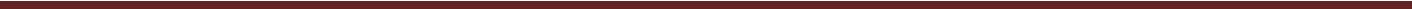 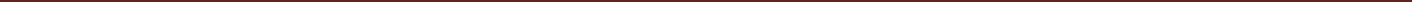 Требования к уровню подготовки учащихся.Общетехнологические и трудовые умения и способы деятельностирезультате изучения технологии ученик должен:Знать/ пониматьосновные технологические понятия; назначение и технологические свойства материалов; назначение и устройство применяемых ручных инструментов, приспособлений, машин и оборудования; виды, приемы и последовательность выполнения технологических операций, влияние различных технологий обработки материалов и получения продукции на окружающую среду и здоровье человека; профессии и специальности, связанные с обработкой материалов, созданием изделий из них, получением продукции.Уметьрационально организовывать рабочее место; находить необходимую информацию в различных источниках, применять конструкторскую и технологическую документацию; составлять последовательность выполнения технологических операций для изготовления изделия или получения продукта; выбирать материалы, инструменты и оборудование для выполнения работ; выполнять технологические операции с использованием ручных инструментов, приспособлений, машин и оборудования; соблюдать требования безопасности труда и правила пользования ручными инструментами, машинами и оборудованием; осуществлять доступными средствами контроль качества изготавливаемого изделия (детали); находить и устранять допущенные дефекты; проводить разработку учебного проекта изготовления изделия или получения продукта с использованием освоенных технологий и доступных материалов; планировать работы с учетом имеющихся ресурсов и условий; распределять работу при коллективной деятельности.Использовать приобретенные знания и умения в практической деятельностиповседневной жизни для:получения технико-технологических сведений из разнообразных источников информации; организации индивидуальной и коллективной трудовой деятельности; изготовления или ремонта изделий из различных материалов; создания изделий или получения продукта с использованием ручных инструментов, машин, оборудования и приспособлений; контроля качества выполняемых работ с применением мерительных, контрольных и разметочных инструментов; обеспечения безопасности труда; оценкизатрат,	необходимых	для	создания	объекта	или	услуги;	построения	плановпрофессионального образования и трудоустройстваТребования по разделам технологической подготовкиСоздание изделий из конструкционных и поделочных материалов.результате изучения технологии ученик должен:Знать/пониматьметоды защиты материалов от воздействия окружающей среды; виды декоративной отделки изделий (деталей) из различных материалов; традиционные виды ремесел, народных промыслов.Уметьобосновывать функциональные качества изготовляемого изделия (детали); выполнять разметку деталей на основе технологической документации; проводить технологические операции, связанные с обработкой деталей резанием и пластическим формованием; осуществлять инструментальный контроль качества изготавливаемого изделия (детали); осуществлять монтаж изделия; выполнять отделку изделий; осуществлять один из распространенных в регионе видов декоративно-прикладной обработки материалов.Использовать приобретенные знания и умения в практической деятельностиповседневной жизни для:изготовления или ремонта изделий из конструкционных и поделочных материалов; защиты изделий от воздействия окружающей среды, выполнения декоративно-прикладной обработки материалов и повышения потребительских качеств изделий.Электротехнические работы.Знать/пониматьназначение и виды устройств защиты бытовых электроустановок от перегрузки; правила безопасной эксплуатации бытовой техники; пути экономии электрической энергии в быту.Уметьобъяснять работу простых электрических устройств по их принципиальным или функциональным схемам; рассчитывать стоимость потребляемой электрической энергии; включать в электрическую цепь маломощный двигатель с напряжением до 42 В.Использовать приобретенные знания и умения в практической деятельностиповседневной жизни для:безопасной эксплуатации электротехнических и электробытовых приборов; оценивания возможности подключения различных потребителей электрической эне ргии к квартирной проводке и определение нагрузки сети при их одновременном использовании; осуществления сборки электрических цепей простых электротехнических устройств по схемамТехнологии ведения дома.Знать/пониматьхарактеристики основных функциональных зон в жилых помещениях; инженерные коммуникации в жилых помещениях, виды ремонтно-отделочных работ; материалы и инструменты для ремонта и отделки помещений; основные виды бытовыхдомашних работ; средства оформления интерьера; назначение основных видов современной бытовой техники; санитарно-технические работы; виды санитарно-технических устройств; причины протечек в кранах, вентилях и сливных бачках канализации.Уметьпланировать ремонтно - отделочные работы с указанием материалов, инструментов, оборудования и примерных затрат; подбирать покрытия в соответствии с функциональным назначением помещений; заменять уплотнительные прокладки в кране или вентиле; соблюдать правила пользования современной бытовой техникой.Использовать приобретенные знания и умения в практической деятельностиповседневной жизни для:выбора рациональных способов и средств ухода за одеждой и обувью; применения бытовых санитарно-гигиенические средств; выполнения ремонтно-отделочных работ с использованием современных материалов для ремонта и отделки помещений; применения средств индивидуальной защиты и гигиены.Для развития творческих способностей учащихся рекомендуется использовать метод проектов. Понятие «проект» можно встретить в технике и архитектуре.Проект — это комплекс технических документов, содержащий расчеты, чертежи, макеты предназначенных к постройке, изготовлению или реконструк ции сооружений, установок, машин, аппаратов, приборов.Суть учебного проекта состоит в выполнении какого-либо объекта труда (доступного и посильного учащемуся) и разработке документации, необходимой для его выполнения.При выборе проектного задания необходимо учитывать его практическую ценность. Это могут быть изделия для личного пользования, для членов семьи, для дома и др. Задания не должны быть сложными, они должны учитывать личные интересы и способности каждого отдельного учащегося или группы учащихся, материально - технические возможности школы. Завершенный проект сопровождают пояснительной запиской, в которой излагают содержание проектн ого задания и результаты проделанной работы. Ее оформляют в виде эскизов с пояснительным текстом. Каждый проект целесообразно обсудить с коллективом учащихся и дать ему соответствующую оценку. При этом обращают внимание на целесообразность и качество проделанной работы, ее грамотность и эффективность.Последовательность выполнения учебного проектаВыдвижение проблемы (выбор темы проекта), ее обсуждение и анализ.Рассмотрение требований, ограничений, условий, необходимых для выполненияпроекта.Сбор информации по учебному проекту, подбор специальной литературы.Идеи, варианты выполнения проекта.5. Выбор	оптимальной	идеи	и	ее	развитие.	Экономические	расчетысебестоимости.Планирование изготовления изделия (организации мероприятия).Изготовление изделия (проведение  мероприятия).Проверка и оценка результатов.Оформление проектной документации.10.	Защита проекта.Рабочая программа ориентирована на использование следующих основных и дополнительных учебно-методических пособий:Для учащихся:В.Д.Симоненко. Технология: учебник для 5 кл. общеобразовательных учреждений: вариант для мальчиков / В. Д. Симоненко, А. Т. Тищенко, П. С. Самородский ; под ред. В. Д. Симоненко. - М. : Просвещение, 2018.Технология» для учащихся 6 кл. общеобразовательных учреждений (вариант для мальчиков) / В. Д. Симоненко, А. Т. Тищенко, П. С. Самородокий / под редакцией В. Д. Симоненко. - М: издательский центр «Вентана-Граф», 2018;“Технология” для учащихся 7 кл. Общеобразовательных учреждений (вариант для мальчиков) / В.Д. Симоненко, А.Т. Тищенко, П.С. Самородский; под редакцией В.Д. Симоненко. – М.: Просвещение, 2018г.Технология : 8 класс : учебник для учащихся общеобразовательных. учреждений / Б. А. Гончаров [и др.] ; под ред. В. Д. Симоненко. - М. : Вентана-Граф, 2018.Разделы и темыРазделы и темыРазделы и темыРазделы и темыКоличествоКоличествоКоличествоКоличествоКоличествоРазделы и темыРазделы и темыРазделы и темыРазделы и темычасовчасовчасовчасовчасовчасовкласс5678Вводные урокиВводные урокиВводные уроки2221СОЗДАНИЕ    ИЗДЕЛИЙ    ИЗ    КОНСТРУКЦИОННЫХ    И    ПОДЕЛОЧНЫХСОЗДАНИЕ    ИЗДЕЛИЙ    ИЗ    КОНСТРУКЦИОННЫХ    И    ПОДЕЛОЧНЫХСОЗДАНИЕ    ИЗДЕЛИЙ    ИЗ    КОНСТРУКЦИОННЫХ    И    ПОДЕЛОЧНЫХСОЗДАНИЕ    ИЗДЕЛИЙ    ИЗ    КОНСТРУКЦИОННЫХ    И    ПОДЕЛОЧНЫХСОЗДАНИЕ    ИЗДЕЛИЙ    ИЗ    КОНСТРУКЦИОННЫХ    И    ПОДЕЛОЧНЫХСОЗДАНИЕ    ИЗДЕЛИЙ    ИЗ    КОНСТРУКЦИОННЫХ    И    ПОДЕЛОЧНЫХСОЗДАНИЕ    ИЗДЕЛИЙ    ИЗ    КОНСТРУКЦИОННЫХ    И    ПОДЕЛОЧНЫХСОЗДАНИЕ    ИЗДЕЛИЙ    ИЗ    КОНСТРУКЦИОННЫХ    И    ПОДЕЛОЧНЫХСОЗДАНИЕ    ИЗДЕЛИЙ    ИЗ    КОНСТРУКЦИОННЫХ    И    ПОДЕЛОЧНЫХ36363614МАТЕРИАЛОВМАТЕРИАЛОВТЕХНОЛОГИИ   СОЗДАНИЯ   ИЗДЕЛИЙ   ИЗ   ДРЕВЕСНЫХ   И   ПОДЕЛОЧНЫХТЕХНОЛОГИИ   СОЗДАНИЯ   ИЗДЕЛИЙ   ИЗ   ДРЕВЕСНЫХ   И   ПОДЕЛОЧНЫХТЕХНОЛОГИИ   СОЗДАНИЯ   ИЗДЕЛИЙ   ИЗ   ДРЕВЕСНЫХ   И   ПОДЕЛОЧНЫХТЕХНОЛОГИИ   СОЗДАНИЯ   ИЗДЕЛИЙ   ИЗ   ДРЕВЕСНЫХ   И   ПОДЕЛОЧНЫХТЕХНОЛОГИИ   СОЗДАНИЯ   ИЗДЕЛИЙ   ИЗ   ДРЕВЕСНЫХ   И   ПОДЕЛОЧНЫХТЕХНОЛОГИИ   СОЗДАНИЯ   ИЗДЕЛИЙ   ИЗ   ДРЕВЕСНЫХ   И   ПОДЕЛОЧНЫХТЕХНОЛОГИИ   СОЗДАНИЯ   ИЗДЕЛИЙ   ИЗ   ДРЕВЕСНЫХ   И   ПОДЕЛОЧНЫХТЕХНОЛОГИИ   СОЗДАНИЯ   ИЗДЕЛИЙ   ИЗ   ДРЕВЕСНЫХ   И   ПОДЕЛОЧНЫХТЕХНОЛОГИИ   СОЗДАНИЯ   ИЗДЕЛИЙ   ИЗ   ДРЕВЕСНЫХ   И   ПОДЕЛОЧНЫХМАТЕРИАЛОВ   НА  ОСНОВЕ   КОНСТРУКТОРСКОЙ   И   ТЕХНОЛОГИЧЕСКОЙМАТЕРИАЛОВ   НА  ОСНОВЕ   КОНСТРУКТОРСКОЙ   И   ТЕХНОЛОГИЧЕСКОЙМАТЕРИАЛОВ   НА  ОСНОВЕ   КОНСТРУКТОРСКОЙ   И   ТЕХНОЛОГИЧЕСКОЙМАТЕРИАЛОВ   НА  ОСНОВЕ   КОНСТРУКТОРСКОЙ   И   ТЕХНОЛОГИЧЕСКОЙМАТЕРИАЛОВ   НА  ОСНОВЕ   КОНСТРУКТОРСКОЙ   И   ТЕХНОЛОГИЧЕСКОЙМАТЕРИАЛОВ   НА  ОСНОВЕ   КОНСТРУКТОРСКОЙ   И   ТЕХНОЛОГИЧЕСКОЙМАТЕРИАЛОВ   НА  ОСНОВЕ   КОНСТРУКТОРСКОЙ   И   ТЕХНОЛОГИЧЕСКОЙМАТЕРИАЛОВ   НА  ОСНОВЕ   КОНСТРУКТОРСКОЙ   И   ТЕХНОЛОГИЧЕСКОЙМАТЕРИАЛОВ   НА  ОСНОВЕ   КОНСТРУКТОРСКОЙ   И   ТЕХНОЛОГИЧЕСКОЙ16161616ДОКУМЕНТАЦИИДОКУМЕНТАЦИИДОКУМЕНТАЦИИТехнологии изготовления изделий из плоскостных деталейТехнологии изготовления изделий из плоскостных деталейТехнологии изготовления изделий из плоскостных деталейТехнологии изготовления изделий из плоскостных деталейТехнологии изготовления изделий из плоскостных деталейТехнологии изготовления изделий из плоскостных деталей16Технологииизготовленияизделийсиспользованиемдеталейдеталей16призматической и цилиндрической формпризматической и цилиндрической формпризматической и цилиндрической формпризматической и цилиндрической формпризматической и цилиндрической форм16призматической и цилиндрической формпризматической и цилиндрической формпризматической и цилиндрической формпризматической и цилиндрической формпризматической и цилиндрической формТехнологииизготовленияизделийсиспользованиемсложныхсложныхсложных16соединений16соединенийТЕХНОЛОГИИТЕХНОЛОГИИСОЗДАНИЯИЗДЕЛИЙИЗМЕТАЛЛОВНАОСНОВЕОСНОВЕ161616КОНСТРУКТОРСКОЙ И ТЕХНОЛОГИЧЕСКОЙ ДОКУМЕНТАЦИИКОНСТРУКТОРСКОЙ И ТЕХНОЛОГИЧЕСКОЙ ДОКУМЕНТАЦИИКОНСТРУКТОРСКОЙ И ТЕХНОЛОГИЧЕСКОЙ ДОКУМЕНТАЦИИКОНСТРУКТОРСКОЙ И ТЕХНОЛОГИЧЕСКОЙ ДОКУМЕНТАЦИИКОНСТРУКТОРСКОЙ И ТЕХНОЛОГИЧЕСКОЙ ДОКУМЕНТАЦИИКОНСТРУКТОРСКОЙ И ТЕХНОЛОГИЧЕСКОЙ ДОКУМЕНТАЦИИ161616КОНСТРУКТОРСКОЙ И ТЕХНОЛОГИЧЕСКОЙ ДОКУМЕНТАЦИИКОНСТРУКТОРСКОЙ И ТЕХНОЛОГИЧЕСКОЙ ДОКУМЕНТАЦИИКОНСТРУКТОРСКОЙ И ТЕХНОЛОГИЧЕСКОЙ ДОКУМЕНТАЦИИКОНСТРУКТОРСКОЙ И ТЕХНОЛОГИЧЕСКОЙ ДОКУМЕНТАЦИИКОНСТРУКТОРСКОЙ И ТЕХНОЛОГИЧЕСКОЙ ДОКУМЕНТАЦИИКОНСТРУКТОРСКОЙ И ТЕХНОЛОГИЧЕСКОЙ ДОКУМЕНТАЦИИТехнологииизготовленияизготовленияизделийизтонколистового  металлатонколистового  металлатонколистового  металлаи16проволоки16проволокиТехнологии изготовления изделий из сортового прокатаТехнологии изготовления изделий из сортового прокатаТехнологии изготовления изделий из сортового прокатаТехнологии изготовления изделий из сортового прокатаТехнологии изготовления изделий из сортового прокатаТехнологии изготовления изделий из сортового проката16Технологииизготовленияизделийсиспользованиемточеныхточеных16деталей16деталейМАШИНЫИМЕХАНИЗМЫ.ГРАФИЧЕСКОЕ    ПРЕДСТАВЛЕНИЕМЕХАНИЗМЫ.ГРАФИЧЕСКОЕ    ПРЕДСТАВЛЕНИЕМЕХАНИЗМЫ.ГРАФИЧЕСКОЕ    ПРЕДСТАВЛЕНИЕМЕХАНИЗМЫ.ГРАФИЧЕСКОЕ    ПРЕДСТАВЛЕНИЕМЕХАНИЗМЫ.ГРАФИЧЕСКОЕ    ПРЕДСТАВЛЕНИЕМЕХАНИЗМЫ.ГРАФИЧЕСКОЕ    ПРЕДСТАВЛЕНИЕИ4442МОДЕЛИРОВАНИЕМОДЕЛИРОВАНИЕМОДЕЛИРОВАНИЕ4442МОДЕЛИРОВАНИЕМОДЕЛИРОВАНИЕМОДЕЛИРОВАНИЕМеханизмы технологических машинМеханизмы технологических машинМеханизмы технологических машинМеханизмы технологических машин4Сборка моделей технологических машинСборка моделей технологических машинСборка моделей технологических машинСборка моделей технологических машинСборка моделей технологических машин4из деталей конструктора по эскизам и чертежамиз деталей конструктора по эскизам и чертежамиз деталей конструктора по эскизам и чертежамиз деталей конструктора по эскизам и чертежамиз деталей конструктора по эскизам и чертежамиз деталей конструктора по эскизам и чертежам4из деталей конструктора по эскизам и чертежамиз деталей конструктора по эскизам и чертежамиз деталей конструктора по эскизам и чертежамиз деталей конструктора по эскизам и чертежамиз деталей конструктора по эскизам и чертежамиз деталей конструктора по эскизам и чертежамСборка моделей механических устройств автоматики по эскизам иСборка моделей механических устройств автоматики по эскизам иСборка моделей механических устройств автоматики по эскизам иСборка моделей механических устройств автоматики по эскизам иСборка моделей механических устройств автоматики по эскизам иСборка моделей механических устройств автоматики по эскизам иСборка моделей механических устройств автоматики по эскизам иСборка моделей механических устройств автоматики по эскизам иСборка моделей механических устройств автоматики по эскизам и4чертежам4чертежамСложные механизмыСложные механизмыСложные механизмы2ДЕКОРАТИВНО-ПРИКЛАДНОЕ ТВОРЧЕСТВОДЕКОРАТИВНО-ПРИКЛАДНОЕ ТВОРЧЕСТВОДЕКОРАТИВНО-ПРИКЛАДНОЕ ТВОРЧЕСТВОДЕКОРАТИВНО-ПРИКЛАДНОЕ ТВОРЧЕСТВОДЕКОРАТИВНО-ПРИКЛАДНОЕ ТВОРЧЕСТВО1212Изготовление изделий декоративно-прикладного назначения.Изготовление изделий декоративно-прикладного назначения.Изготовление изделий декоративно-прикладного назначения.Изготовление изделий декоративно-прикладного назначения.Изготовление изделий декоративно-прикладного назначения.Изготовление изделий декоративно-прикладного назначения.Изготовление изделий декоративно-прикладного назначения.Изготовление изделий декоративно-прикладного назначения.12ЭЛЕКТРОТЕХНИЧЕСКИЕ РАБОТЫ.ЭЛЕКТРОТЕХНИЧЕСКИЕ РАБОТЫ.ЭЛЕКТРОТЕХНИЧЕСКИЕ РАБОТЫ.ЭЛЕКТРОТЕХНИЧЕСКИЕ РАБОТЫ.7793Электромонтажные работыЭлектромонтажные работыЭлектромонтажные работы33Простейшие электрические цепи с гальваническим источником токаПростейшие электрические цепи с гальваническим источником токаПростейшие электрические цепи с гальваническим источником токаПростейшие электрические цепи с гальваническим источником токаПростейшие электрические цепи с гальваническим источником токаПростейшие электрические цепи с гальваническим источником токаПростейшие электрические цепи с гальваническим источником токаПростейшие электрические цепи с гальваническим источником тока4Устройства с электромагнитомУстройства с электромагнитомУстройства с электромагнитомУстройства с электромагнитом4Устройства с элементами автоматикиУстройства с элементами автоматикиУстройства с элементами автоматикиУстройства с элементами автоматики9ЭлектроприводЭлектроприводЭлектропривод3ТЕХНОЛОГИИ ВЕДЕНИЯ ДОМА.ТЕХНОЛОГИИ ВЕДЕНИЯ ДОМА.ТЕХНОЛОГИИ ВЕДЕНИЯ ДОМА.ТЕХНОЛОГИИ ВЕДЕНИЯ ДОМА.44412Мелкий ремонт и уход за одеждой и обувьюМелкий ремонт и уход за одеждой и обувьюМелкий ремонт и уход за одеждой и обувьюМелкий ремонт и уход за одеждой и обувьюМелкий ремонт и уход за одеждой и обувьюМелкий ремонт и уход за одеждой и обувью4Эстетика и экология жилищаЭстетика и экология жилищаЭстетика и экология жилищаЭстетика и экология жилища44Бюджет семьи. Рациональное планирование расходов.Бюджет семьи. Рациональное планирование расходов.Бюджет семьи. Рациональное планирование расходов.Бюджет семьи. Рациональное планирование расходов.Бюджет семьи. Рациональное планирование расходов.Бюджет семьи. Рациональное планирование расходов.4Разделы и темыРазделы и темыКоличествоКоличествоКоличествоКоличествоКоличествоРазделы и темыРазделы и темычасовчасовчасовчасовчасовчасовкласс5678Вводные урокиВводные уроки2221Ремонтно-отделочные работы в домеРемонтно-отделочные работы в доме4Ремонт элементов систем водоснабжения и канализации.Ремонт элементов систем водоснабжения и канализации.4ТВОРЧЕСКАЯ, ПРОЕКТНАЯ ДЕЯТЕЛЬНОСТЬТВОРЧЕСКАЯ, ПРОЕКТНАЯ ДЕЯТЕЛЬНОСТЬ2121195ИТОГО70707035Всего 245